The 2nd Canada-China Biotech and Natural Products Summit 2018One-on-one Partnering Meeting ApplicationFor queries, please feel free to contact our Event Coordinators below. Vivian Zha, vivian.zha@concept2clinic.comVictor Ng, victor.ng@cmbgateway.comHerman Lam, herman_lam@cvg.caThank you for your time and we look forward to seeing you at the Summit!Yours sincerely,YC Lee, Ph.D.                                            Herman Lam, Ph.D.                                Will Sung    President                                                     President                                                  PresidentCaNHS                                                       CVG                                                         CMBGCompany OverviewNeurodyn Inc. (neurodyn.ca) is a Canadian biotechnology company focused on identifying, validating and developing natural bioactives into both natural products and over the counter drugs for neurological health.  Neurodyn partners internationally to obtain market reach for these products.  The company also has a full-suite of commercialization capacity to assist industry in designing bioactives into competitive products for neurological conditions.Product and ServiceThe company has market-ready products ready for international partnering:Cerbella® - A proprietary neurocognitive emulsion for prevention of cognitive decline (cerbella.com).  A recent fMRI human study documented significant improvement in brain efficiency across several cognitive and executive functions.  Neuronal protection was further documented in a pre-clinical chronic model of Parkinson's disease.  Solleve™ – A topical liquid for neuropathic pain (solleve.com). Proven effective in numerous case studies as a fast-acting, deep-penetrating, non-numbing alternative to current topical market offerings for nerve pain. NeuroPro® - A proprietary formula of specific ginsenosides (derived from Asian ginseng) documented in a pre-clinical chronic model of Parkinson's disease to be highly neuroprotective (neuropro.com).  The novel formula complexation process achieves a high degree of bioavailability across the blood-brain barrier.Seeking Partner Opportunities          Sales and Marketing Business Partnership        Technology Partnership        Investment        Other - Please Specify: Contact InformationRobert Cervelli, Executive Director	Tel: 1-902-222-4391 (Direct Line) 	cervelli@neurodyn.ca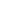 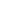 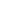 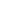 